哈尔滨工业大学学生离校系统使用指南(博士生版)编写单位：哈工大信息化工作办公室编写时间：注：目前浏览器版本支持Firefox、 Chrome、IE11、360（极速模式）等目录一、	登录学生离校系统	1二、	提交离校申请	1三、	查看离校环节状态	2登录学生离校系统欢迎使用学生离校系统，请打开浏览器（推荐使用Firefox、 Chrome、IE11等）在地址栏中输入(http://lx.hit.edu.cn/)，出现如下登录界面。选择统一身份认证登录。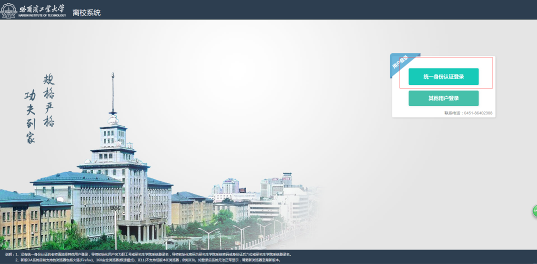 输入统一身份认证账号和密码，点击“登录”按钮，登录系统。提交离校申请学生首次登录到离校系统需要核对本人信息是否正确，核对无误后点击提交离校申请按钮即可申请离校。如下图所示：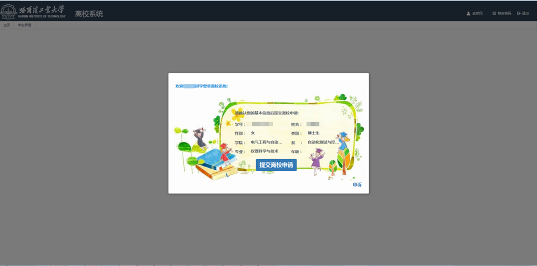 若个人信息有误则可以点击申诉按钮对系统管理员提起申诉。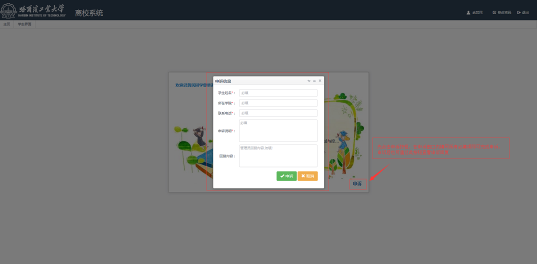 查看离校环节状态成功登录系统并提交离校申请后，可查看个人基本信息，以及离校相关环节审批信息。博士生离校需要办理的相关事项或手续如下：导师（确认是否同意离校）校医院（是否欠医疗费）财务处（是否欠学费等）公寓管理中心（是否欠住宿费）图书馆（是否欠书或者欠费）图书馆（是否上交电子论文）院资料室（是否有文档资料未归还）院实验室（是否有实验设备未归还）协理员（党组织关系办理）教学秘书（毕业证书发放）每个环节有“未办理”、“未通过”、“无需办理”和“已通过”四种状态。博士生首先需要查看1号环节（导师确认）状态，如下图所示。若为“未办理”状态，需要找自己的导师登录离校系统，对本人进行同意离校操作（导师使用离校系统的具体方法，请查看《哈尔滨工业大学学生离校系统使用指南-导师版》。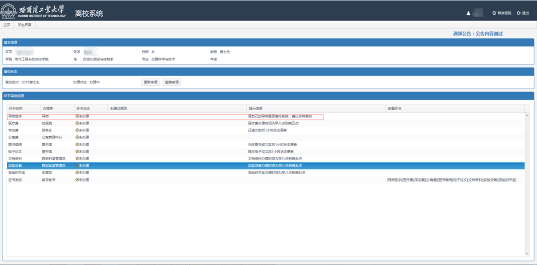 如果前9个环节中有“未通过”的状态，请根据“未通过原因”的提示，找相关部门或者负责人进行办理；如果前9个环节的状态全部为“已办理”或“无需办理”，则可以到本院系教学秘书处领取毕业证书。